30 rue Brighton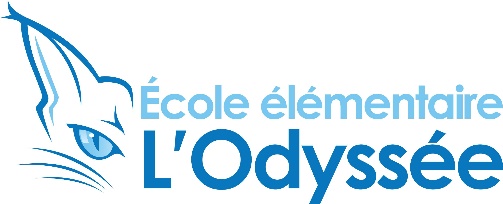 Guelph (Ontario) N1E 3S9Téléphone : 519-837-4420Télécopieur : 519-837-4422Directrice : Annette JohnsonConseil d’écoleLe mercredi 24 avril 2024, 19h30Compte-renduPrésences : Annette Johnson, Mirela Gherman, Benjamin Giguère, Craig Duffield, Karène Paquin, John McPheeAbsences: Lorena Leija, Nick Frey, Sarita KassanPARTAGE ET ÉCHANGESPARTAGE ET ÉCHANGESPARTAGE ET ÉCHANGESPARTAGE ET ÉCHANGESPARTAGE ET ÉCHANGESSUJETDISCUSSIONSUIVI ETÉCHÉANCIERPERSONNE RESPONSABLEPERSONNE RESPONSABLE Accueil et adoption de l’ordre du jour Adoption des minutes de la dernière réunion  Projet de sensibilisation et d'information sur les stratégies d'école sécuritaire et bienveillante. Benjamin a effectué un travail extraordinaire pour organiser, simplifier et communiquer les stratégies de communication et le chemin de la paix.Les valeurs du mois, les cercles de communication et le chemin de la paix seront partagés en septembre avec les parents.Le chemin de la paix sera installé dans le foyer et la cour d’école pendant l’été.Annette Journée remerciement à TDHannah Bradshaw de TD Friends of the Environnent et Mike Schreiner notre MPP viendront à la célébration du 24 mai.Le 23 mai, les élèves auront une journée pouce-vert avec des ateliers offerts par des animateurs culturels. Ils apprendront à planter des graines, à transplanter, etc.Trees for Guelph viendra pour une journée de plantation avant le 24 mai. La date est encore à déterminer. Les arbres seront plantés autour du bac à sable et entre le terrain de soccer et le sentier pour fournir de l’ombre. Annette enverra une lettre aux parents pour recruter des bénévoles.La serre et le système de compostage seront prêts à présenter le 24 mai. Il y a 2 fenêtres à installer dans la serre. Les élèves du club éco-école travaillent sur un projet d’art pour offrir à TD et le club tricot tricote une tuque pour Moritz de Trees for Guelph. Nous aimerions qu’un élève présente un discours lors de la célébration. Annette a obtenu un ruban à couper.John a essayé de contacter des camions de nourriture (Food Trucks) mais n’a pas reçu de réponses. Il continuera les recherches.L’école a un budget maximum de 10$ par repas par élève, mais le conseil couvrira une portion du coût si nécessaire. Le conseil offrira aussi des jus et non pas des bouteilles d’eau puisque nous voulons encourager les élèves et les parents à utiliser des bouteilles réutilisables.Nous aimerions faire venir les camions de nourriture à partir de 12 h 30.La cérémonie commencerait vers 14 h pour laisser le temps aux élèves de manger.La célébration se terminerait vers 16 h -16 h 30.Annette et le conseil écriront une lettre aux parents pour les inviter à la célébration.  AnnetteCraig et Nick (fenêtres)John(food trucks)Annetteet le conseil CollationsNous avons assez de collations pour l’instant FinancesAucun changement AutreJohn suggère de discuter de la compagnie de danse DancEd lors de notre prochaine réunion et de la possibilité d’offrir aux élèves une expérience de danse et de mouvement. Date de la prochaine réunionMi-juin en présentiel, date à déterminer.Levée de la séance20h30